Didan HalomoanJl. A. H Nasution No.266a RT 3 RW 3 Bandung 40294HP : 085721530581E-mail : didanharahap@gmail.com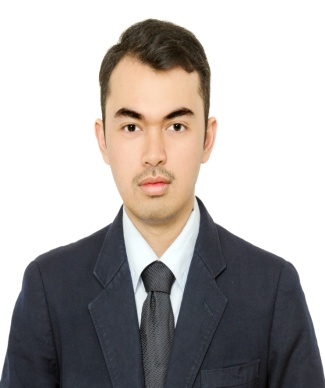 DAFTAR RIWAYAT HIDUPDATA PRIBADI	Nama			:Didan Halomoan, S.H.	Jenis Kelamin		: Laki – Laki 	Tempat, Tanggal Lahir	: Bandung, 4 Juli 1994	Status			: Belum Menikah	Agama			: Islam	Alamat Lengkap	 : Jl A. H Nasution no. 266A RT 3/ RW 3 Kelurahan Cisaranten   		  Binaharapan,  Kecamatan Arcamanik,  Bandung 40294	HP			: 085721530581	E-mail			: didanharahap@gmail.comPENDIDIKAN	1999 – 2005 		: SDN Binaharapan 02 Bandung	2005 – 2008		: SMPN 16 Bandung	2008 – 2011		: SMA Sumatera 40 Bandung	2011 - 2015		: Sekolah Tinggi Hukum Bandung PENGALAMAN ORGANISASI	2003 - 2005		: Anggota Tim Futsal SDN Binaharapan Bandung	2006 - 2007		: Anggota Karate SMPN 16 Bandung	2009 - 2010		: Anggota OSIS SMA Sumatera 40 Bandung	2009 - 2010		: Panitia "Field Trip" SMA Sumatera 40 Bandung	2012 - 2013		: Panitia Reuni Akbar Angkatan 2011 SMA Sumatera 40 Bandung 	2011 - sekarang		: Bendahara Tim Futsal Babeh Club	2012 - sekarang		: Anggota Tim Futsal Babeh Club	2014-2015		: Anggota Gerakan Mahasiswa Nasional Indonesia cab. Bandung2011 			: Peserta Kompetisi Peradilan Semu Tingkat STHB ke – I. 2011 			: Juara 1 Kompetisi peradilan Semu Tingkat STHB ke – I.2013			: Peserta Kompetisi Peradilan Semu Tingkat STHB ke – III2013			: Juara 1 Kompetisi peradilan Semu Tingkat STHB ke – III2014                                : Panitia pelaksana Seminar Nasional Senat Sekolah Tinggi Hukum Bandung2014                                :Peserta Seminar interen bersama BNN tentang Narkotika2014                               : Peserta Penelitian Antropologi Hukum “Suku dayak Indramayu”KETERAMPILAN	Memiliki komunikasi yang baik dan keterampilan organisasi, mau belajar, kooperatif dan mampu bekerja secara individu atau kelompok. Memiliki sikap yang baik, memiliki integritas dan mengutamakan kejujuran dan tanggung jawab. Mampu bersosialisasi dan bertanya jika ada sesuatu yang tidak dimengerti. Menguasai Microsoft Word, Excel dan PowerPoint. Kemampuan Bahasa Inggris (pasif).Hormat saya,								    Didan Halomoan, S.H.